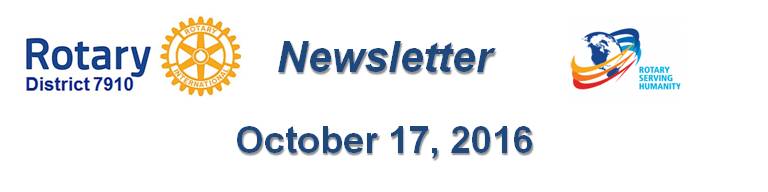 MORE ABOUT PICTURESBy Laura Spear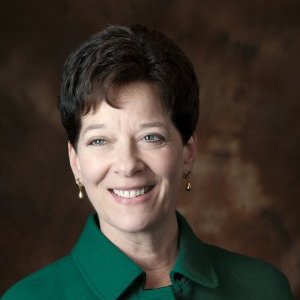 Make sure your photos reflect connections and community and are not staged.From the Rotary Voice and Visual Identity Guidelines, when choosing or
shooting new photography, aim for the following:Editorial or reportage style (fly on the wall)Candid poses or natural portraitsReal, natural, sincere, endearing expressionsDemonstrations of active leadership and impactSpecial moments of camaraderie, friendship, warmth, and celebrationMovement and momentumRich, full color, or black-and-whiteShort depth-of-field with selective focus (people shot through crowds)Wide anglesNatural backgrounds and real context (not solid-portraiture backdrops or studio photography)Learn more in the Rotary Voice and Visual Identity Guidelines at rotary.org/brandcenter.To learn more about PR for your club, click on the "Public Relations" section of the navigation bar of District 7910 website.Laura Spear, chair of District 7910's Public Relations Committee, may be reached at laura@spear.net.Return to October 17 Newsletter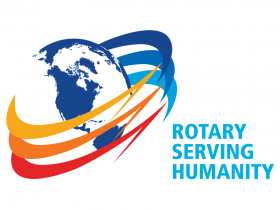 View past issuesVisit our website'Like' our Facebook page'Follow' us on Twitter